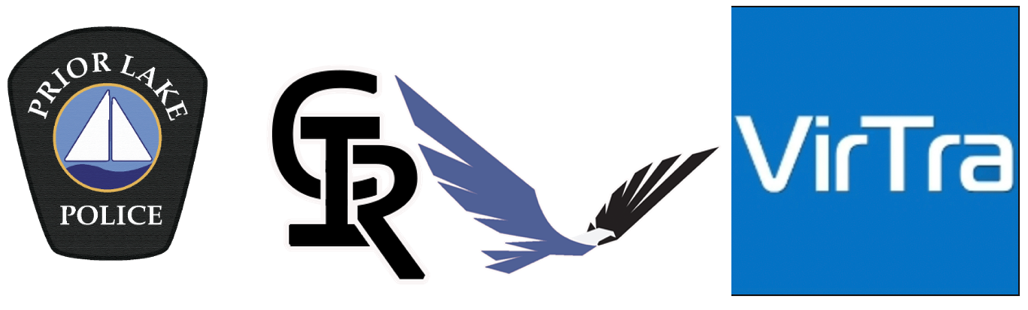 The Prior Lake Police Department is proud to announce Enhanced Force Investigations; Applying Science, Evidence-Based Methods & the Cognitive Interview,  June 29th, 2021 – July 1st, 2021Critical Incident Review (CIR) CriticalIncidentReview.comInstructors: Sergeant Jamie Borden (Ret) and Dr. Paul TaylorEnhanced Force Investigations; Applying Science, Evidence-Based Methods & the Cognitive Interview Click here for course outline3-day (24 hours) certification courseVirTra, V-300 Judgmental Use of Force Training Simulator will be present for demonstrations.  VirTra.comVirTra Point of Contact for demonstration appointments – Steve Tarr 303-903-6302, starr@virtra.com Training location:  Mystic Lake Center – Minnetonka Ballroom (Mystic Lake Casino) 2400 Mystic Lake Blvd NW., Prior Lake MNClosest major airport is Minneapolis-Saint Paul International Airport (MSP) Class will be Tuesday, June 29 – Thursday, July 1, 20210800 – 1630Class tuition - $1,195.00 per studentAgency point of contact – Commander Liam Duggan 952-447-9873, LDuggan@PriorLakeMN.gov Lodging:  Mystic Lake Hotel and Casino Click for LodgingClick here for enrollment and select Minneapolis, MN under the “available courses” tab C.I.R. has specifically developed this comprehensive course, outlining concepts and theories in the investigations and analyses of controversial use-of-force incidents, to provide officers and departments with the tools to develop investigative strategies that effectively and objectively collect factual data. This course focuses on mastering the Cognitive Interview process, identifying behavioral and perceptual anomalies, understanding human performance limitations, dissecting the technological complexities of video evidence that can have a major impact on the accuracy of understanding an encounter, interview protocols, and appropriately integrating video evidence into all areas of the investigatory process, including the gathering of officer statements.Click here for the full list of CIR Available Courses and contact us at wadeseekatz.cir@gmail.com to enquire about hosting a class.  